									ПРИЛОЖЕНИЕ По данным мониторинга социально-экономического развития города за январь-сентябрь 2022 года увеличились показатели в сравнении с аналогичным периодом прошлого года по 5-ти из 9-ти основных отраслей экономики. Увеличение показали: промышленность + 31,0%, транспорт + 6,6%, розничная торговля +14,9%, платные услуги населению + 15,2%. Снижение отмечено в: строительстве на 25,0%, сельском хозяйстве на 12,9%, оптовой торговле на 1,2%, общественном питании на 2%.Среднемесячная заработная плата в расчете на одного работника в Новороссийске по крупным и средним предприятиям увеличилась на 10,5%. На 01 октября текущего года численность официально зарегистрированных безработных уменьшилась на 168 человек или на 18,0% и составила 764 человека. Уровень регистрируемой безработицы 0,4% (среднекраевой показатель 0,6%), в январе-сентябре 2021 года показатель 0,5%.Слайд 1                   Слайд 2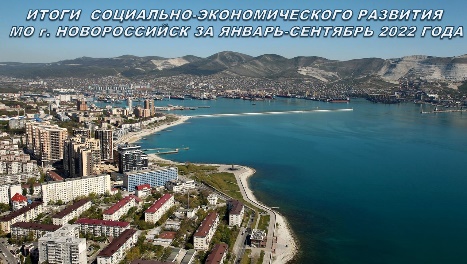 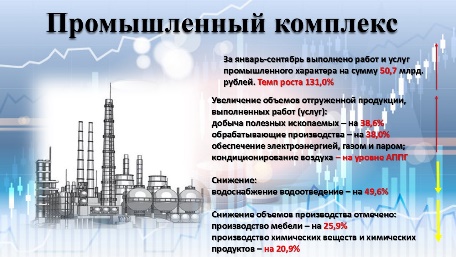 Слайд 3 			Слайд 4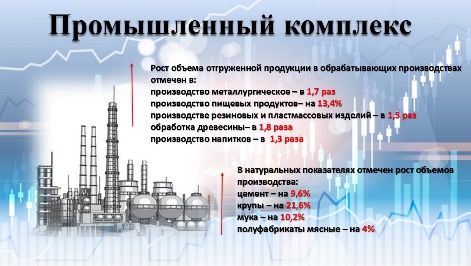 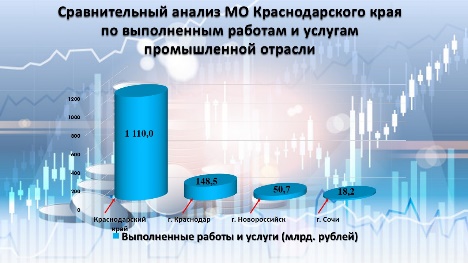 Слайд 5    				Слайд 6 	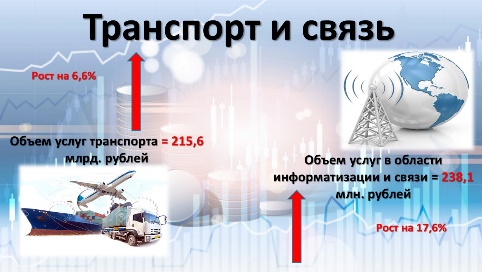 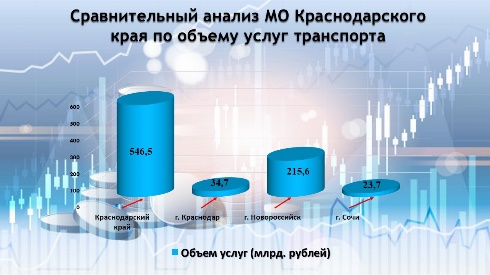    Слайд 7 				Слайд 8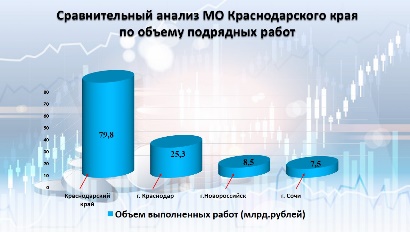 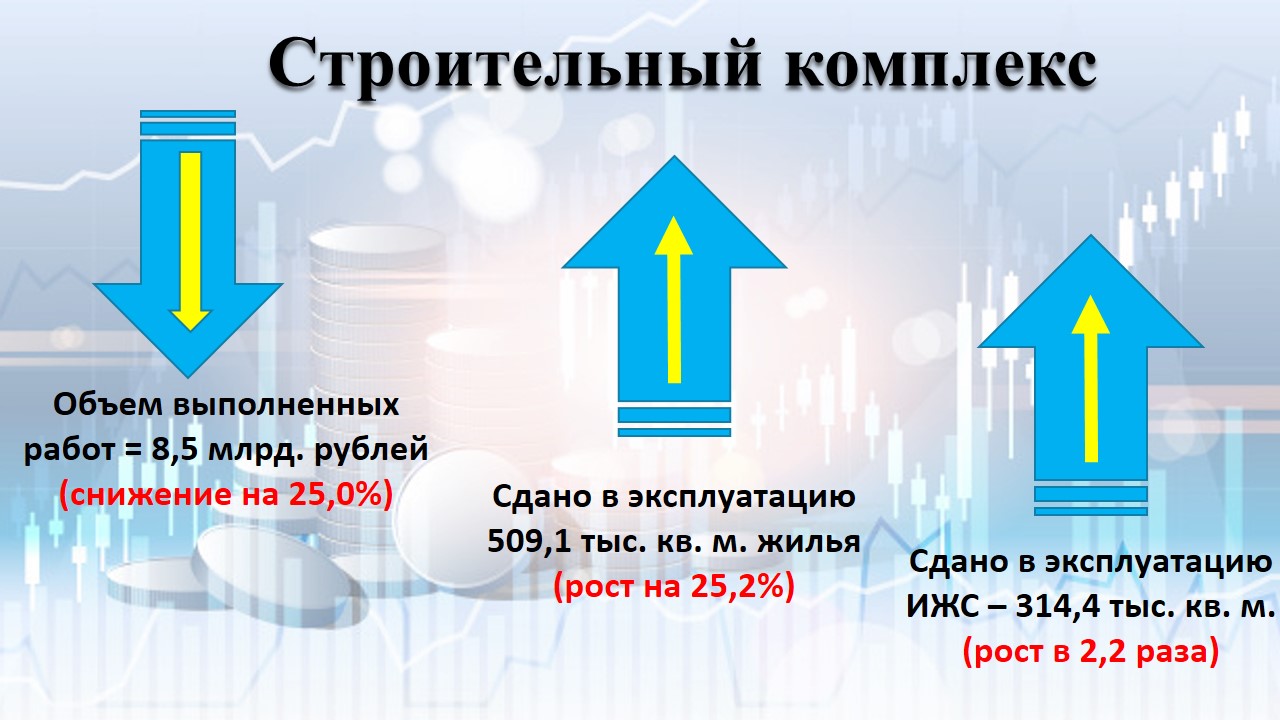 		Слайд 9 		        Слайд 10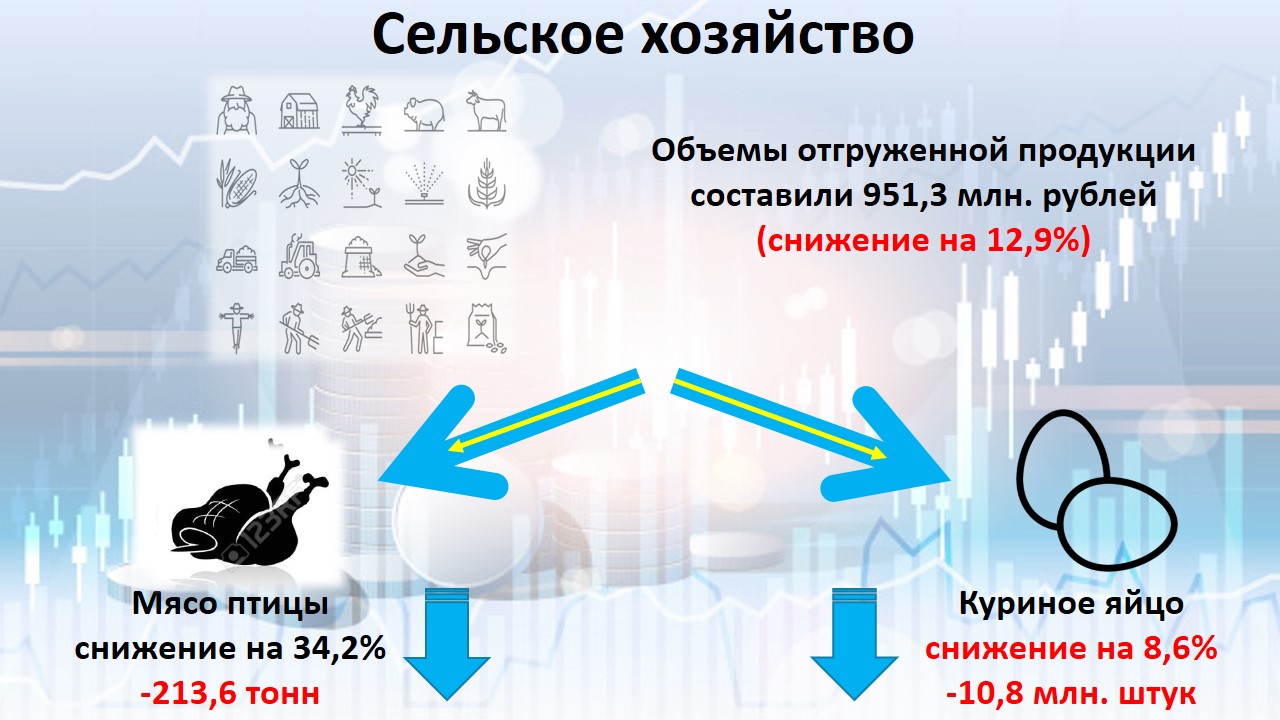 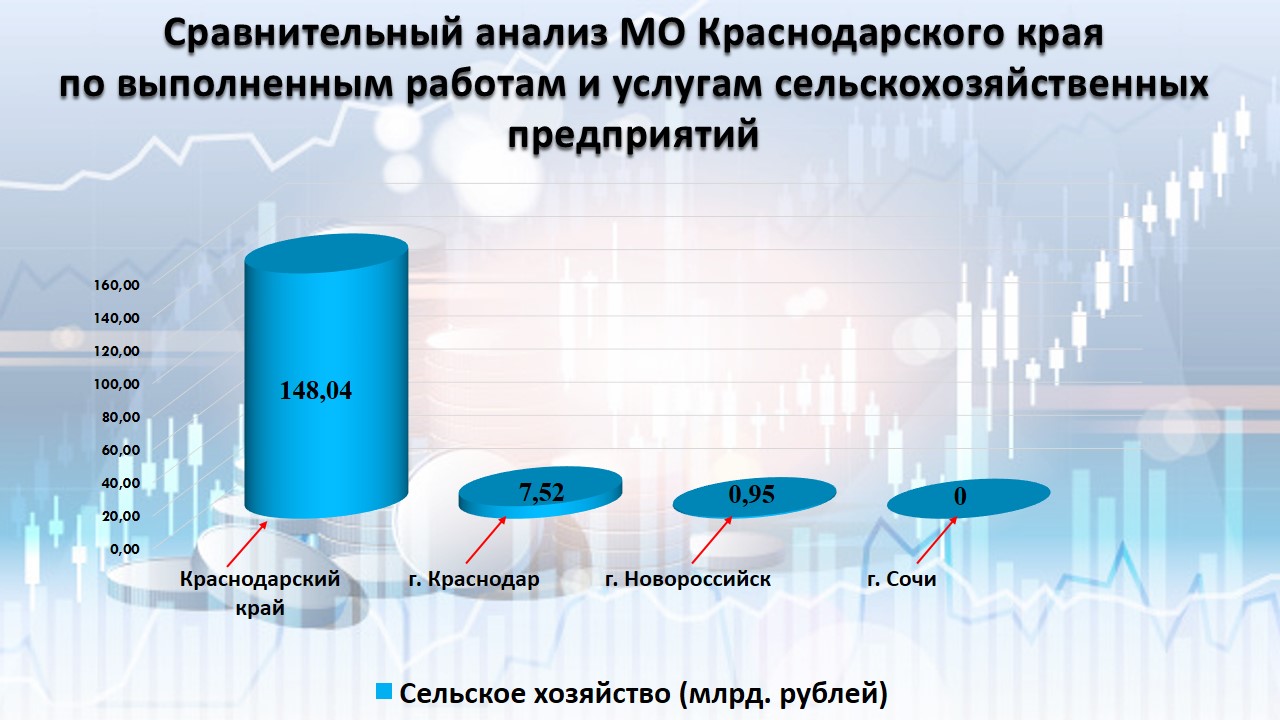 Слайд 11 			Слайд 12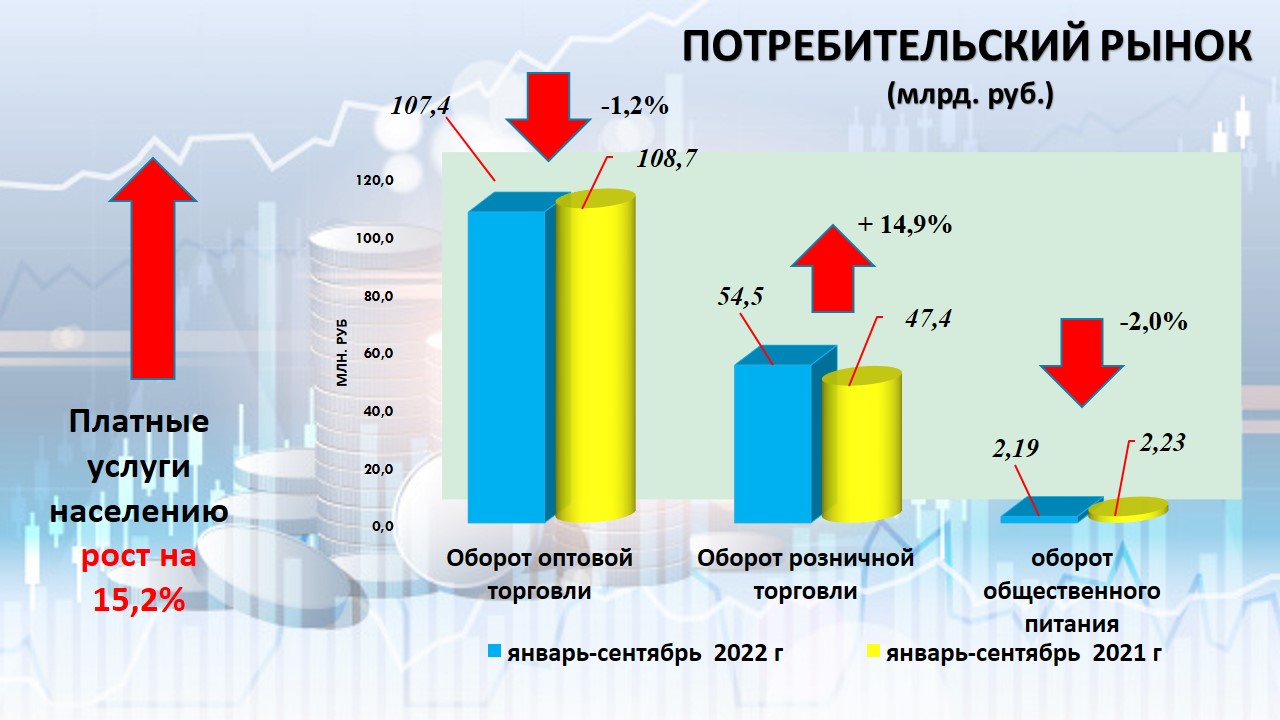 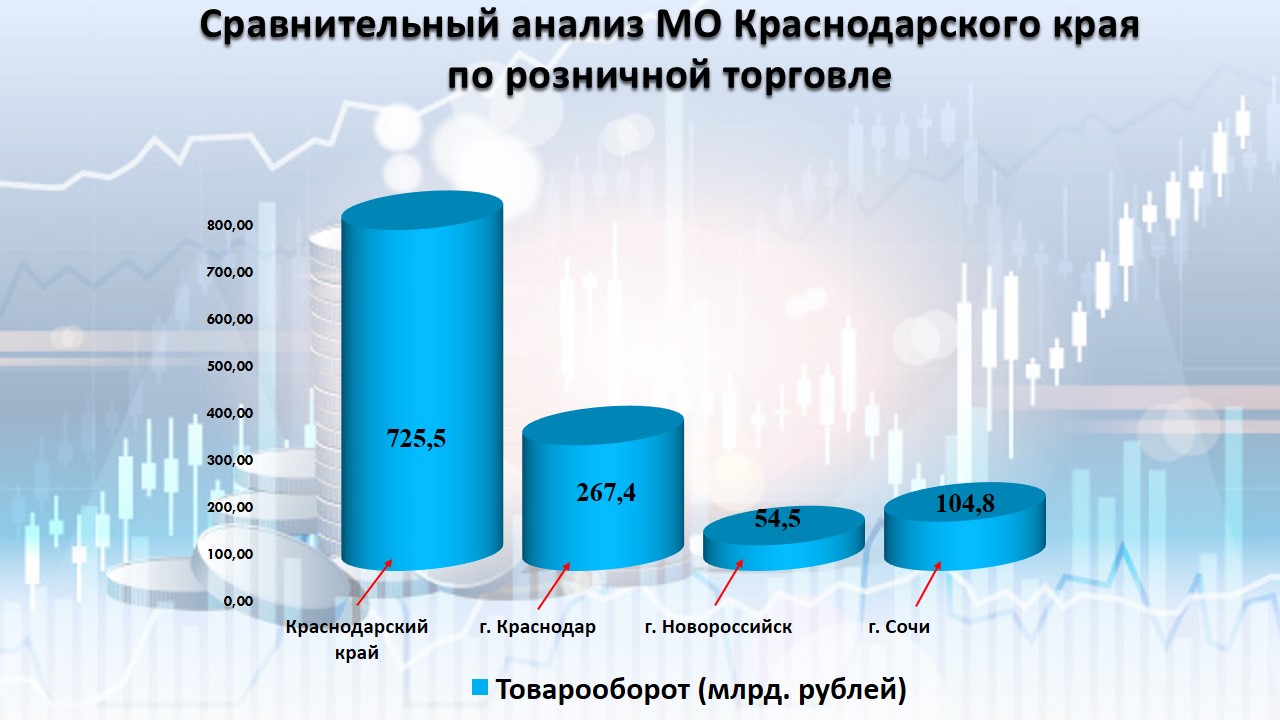 Слайд 13	                  Слайд 14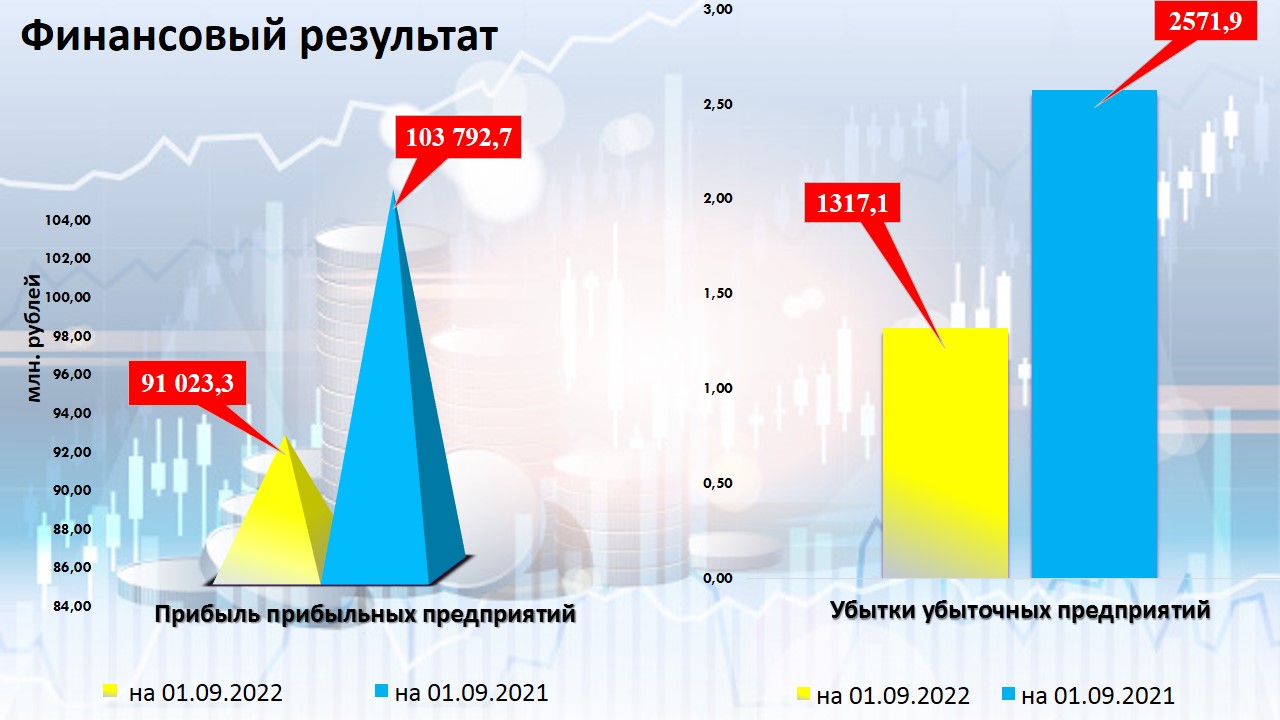 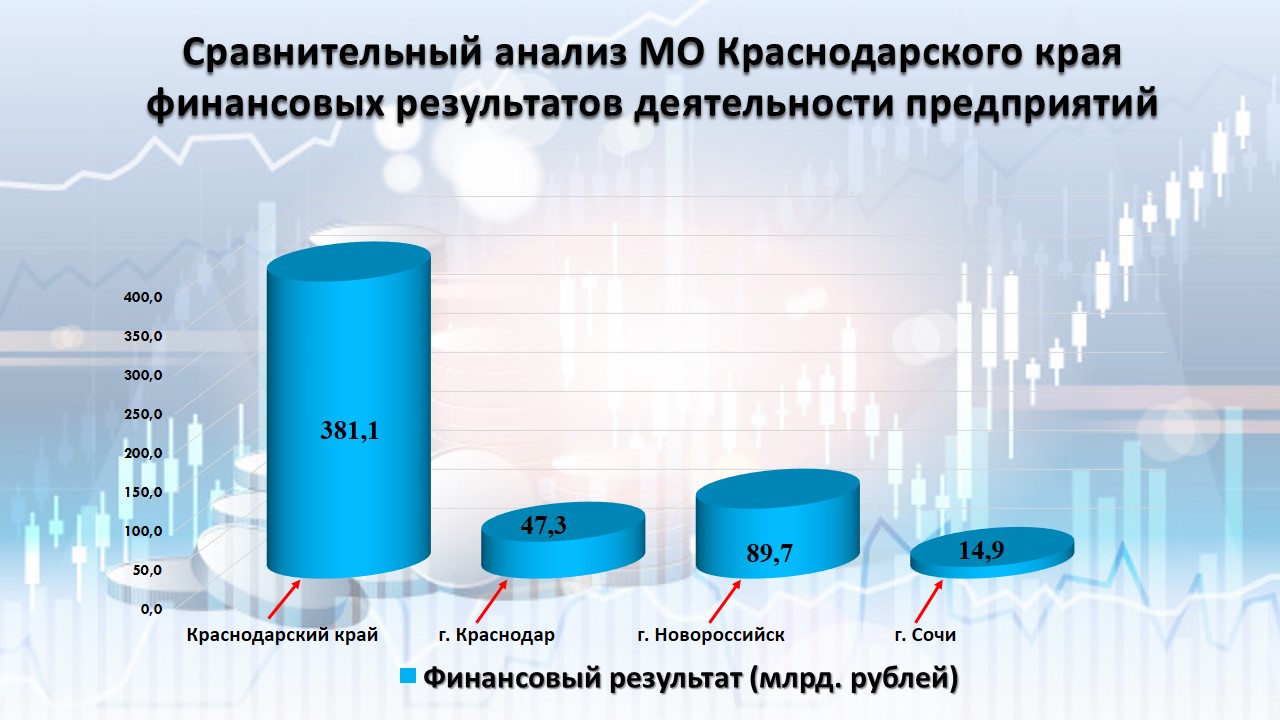 Слайд 15				Слайд 16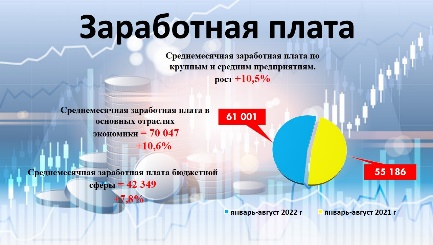 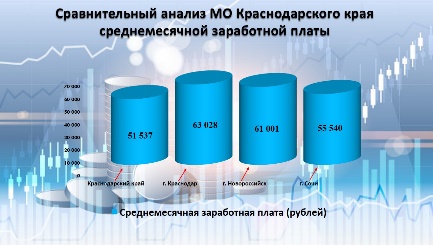 		Слайд 17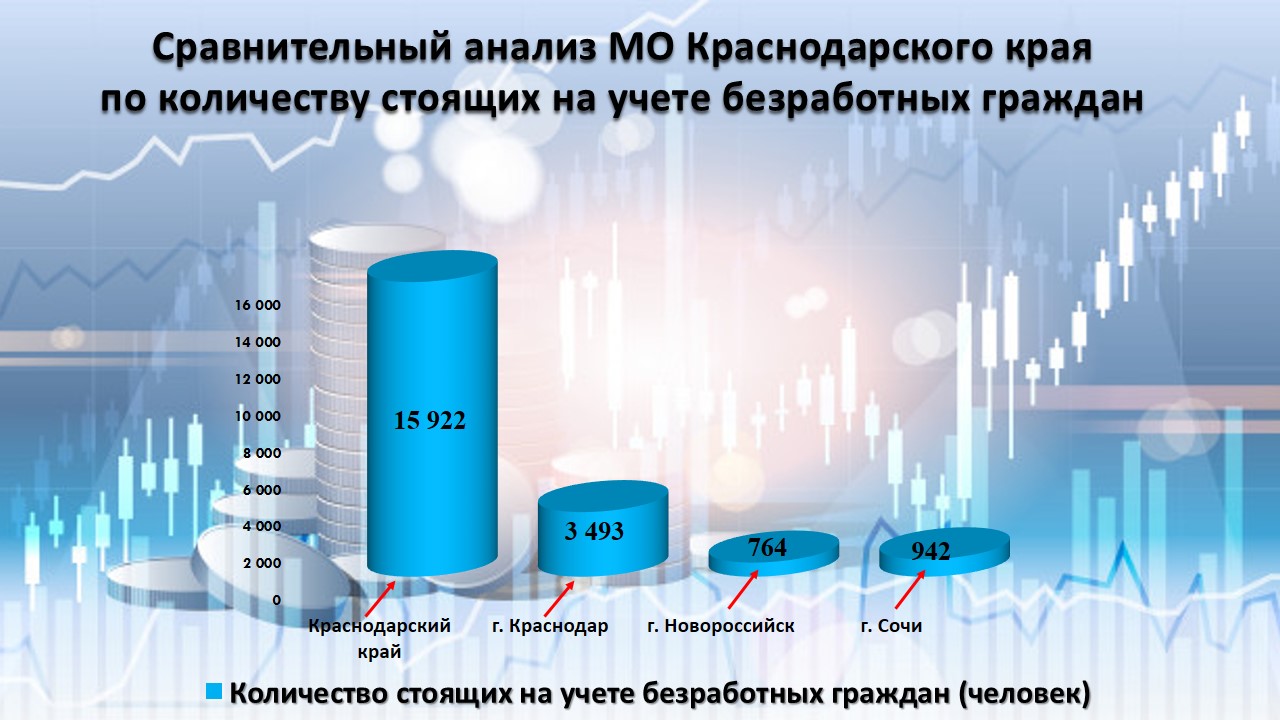 